一、选择题1、下列有关遗传、变异、进化的叙述，正确的是：（     ）A.若对某生物进行测交，后代只有两种表现型且比例为 1:1，则该性状只受一对等位基因控制 B.共同进化是指不同物种在相互影响中的不断进化和发展 C.要获得胰岛素高产菌株，采用诱变育种即可 D.花药离体培养过程中能发生的变异类型有基因突变和染色体变异2、下列有关变异和进化的叙述，不正确的是（     ） A．新物种形成的标志是产生了生殖隔离，进化的实质是种群基因频率的改变 B．种群中控制某性状的全部等位基因称为种群的基因库 C．具有生殖隔离的两个物种未必存在地理隔离 D．生物变异的有利性是相对的，自然选择决定生物进化的方向 3、下列有关现代生物进化理论的叙述，正确的是（     ）A.生物进化的本质是种群中适应环境的变异的不断保存和积累B.可遗传变异为生物进化提供原材料，但不能决定进化的方向C.地理隔离和生殖隔离是新物种形成过程中所需要的必要条件D.生物多样性包括基因多样性、群落多样性和生态系统多样性4、抗生素的滥用使细菌的耐药性越来越强，对此解释不符合现代生物进化理论的是（     ）A.抗生素诱发细菌产生了适应性的变异B.细齒耐药性的获得是基因突变的结果C.滥用抗生素会使细菌的耐药性基因频率增大D.使用抗生素的种类决定了细菌进化的方向5、在果蝇种群中随机抽出一定数量的个体，如果基因型为bb的个体占12%，基因型为 Bb的个体占70%，那么基因B和b的基因频率分别是（     ）A.18%和 82%        B. 36%和 64%        C. 53%和47%        D.76%和 24%6、下列关于生物进化的叙述正确的是（     ）   A．母虎和雄狮交配产下“狮虎兽”，说明并不是所有物种间都存在生殖隔离现象B．在自然选择过程中，黑色和灰色桦尺蠖发生的进化表现为共同进化C．基因型为Dd的高茎豌豆逐代自交的过程中，纯种高茎的基因型频率在增加，表明豌豆正在进化D．被巨大河流分隔成两个种群的Abart松鼠，两种群的基因频率的改变互不影响，而种群内的基因频率改变在世代间具有连续性7、由于地震而形成的海洋中有大小相似的甲、乙两个小岛，某时间段内岛上鸟的种类和数量随时间变化的情况如下图所示，下列有关叙述中，错误的是（     ）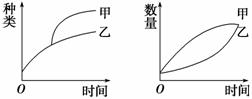 A．两岛上的鸟类存在地理隔离，不同种的鸟类之间存在着生殖隔离B．甲岛较乙岛鸟种类增加更多，可能是甲岛的环境变化更大C．两岛的鸟类各形成一个种群基因库，且两个基因库间的差异越来越大D．两岛上鸟类的种类虽然不同，但最终两岛上鸟类的数量趋于相同8、珍稀物种保护面临的最大问题是栖息地的破碎。人类已经把大部分陆地用于农业种植，而很多野生动物是无法在农业生态系统中生存的。其余的陆地很多都在经历破碎过程或已经破碎成许多很小的板块。下图所示是栖息地破碎对白脸猴种群动态的影响。下列关于栖息地破碎对种群影响的叙述错误的是  （     ）  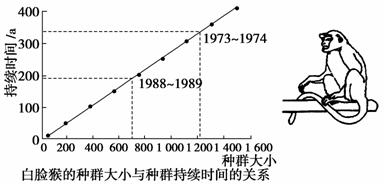 A．对于白脸猴来说，栖息地越大，种内斗争越少，个体生存机会越大B．白脸猴种群越大，种群维持时间越长，是出生率高的缘故C．白脸猴种群越小，种群维持时间越短，是因为气候和疾病等容易导致种群内生物忽然灭绝D．栖息地的破碎也会导致基因交流的机会减少9、下列有关生物进化的叙述，错误的是（     ）A．自然选择能定向改变种群的基因频率，决定生物进化的方向B．新物种形成一般经过突变和基因重组、自然选择及隔离三个基本环节C．细菌接触青霉素后会产生抗药性突变个体，通过青霉素的选择生存下来D．蜂鸟细长的喙与倒挂金钟的筒状花萼相互适应是共同进化的结果10、 鼠尾草的雄蕊高度专化，成为活动的杠杆系统，并与蜜蜂的大小相适应．当蜜蜂前来采蜜时，根据杠杆原理，上部的长臂向下弯曲，使顶端的花药接触到蜜蜂背部，花粉便散落在蜜蜂背上．由此无法推断出（　 　）A．雄蕊高度专化的鼠尾草将自身的遗传物质传递给后代的概率更高B．鼠尾草雄蕊的形态是自然选择的结果C．鼠尾草属于自花传粉植物D．鼠尾草花的某些形态特征与传粉昆虫的某些形态特征相适应，属于共同进化11、某植物种群中，AA个体占4％，aa个体占64％，该种群随机交配产生的后代中AA个体百分比、A基因频率和自交产生的后代中AA个体百分比、A基因频率的变化依次为（     ）A．不变，不变；增大，不变          B．不变，增大；增大，不变C．增大，不变；不变，不变          D．不变，不变；不变，增大12、下列有关变异、进化、生物多样性等相关知识的叙述，正确的是（     ）①种群基因型频率的改变一定引起基因频率的改变，进而导致种群的进化②一般情况下，花药内可发生基因重组，而根尖只能发生基因突变或染色体变异③现代生物进化理论认为基因突变与基因重组为生物进化提供原材料④突变基因翻译出的蛋白质中的氨基酸排列顺序不一定发生改变⑤生物的可遗传变异为育种提供了理论基础⑥生物多样性的最直观的表现是遗传多样性A.①③④      B．①②④          C．①②⑤       D．②④⑤13、某植物果穗的长短受一对等位基因A、a控制,种群中短果穗、长果穗植株各占一半。从该种群中随机取出足够多数量的短果穗、长果穗的植株分别进行自交，发现50%长果穗植株的子代中出现短果穗，而短果穗植株的子代中未出现长果穗。下列说法正确的是（     ）A.短果穂是由显性基因A控制,长果穂是由隐性基因a控制B.长果穗植株自交后代中出现短果穗植株，是基因重组的结果C.该种群中，控制短果穗的基因频率高于控制长果穗的基因频率D.该种群随机传粉一代，传粉前后A频率与AA频率均不发生变化14、人类中头顶秃由常染色体上一对基因控制，并受性别影响。控制头顶秃的基因在男性中为显性，即杂合子也表现为秃；女性中该基因纯合时才表现为秃。在特定人群中估测控制头顶秃基因的频率为0.3，假定该人群内随机婚配，请预测头顶秃男性和头顶秃女性的频率分别为(　　)A.0.51和0.09                        B.0.30和0.09 C.0.30和0.70                        D.0.51和0.4915、华南虎和东北虎两个亚种(属于同一物种)的形成是由于(　　)A.  地理隔离  B.  生殖隔离C.  地理隔离和生殖隔离  D.  基因突变和基因重组16、下列叙述中，符合现代生物进化理论的是 (　　)A. 生物进化的基本单位是物种  B. 生物进化的实质是种群基因型频率的改变C. 自然选择决定生物进化的方向  D. 新物种的形成一定要经过长期的地理隔离17、假设在某一个群体中，AA、Aa、aa三种基因型的个体数量相等，A和a的基因频率均为50%.当自然选择分别对隐性基因或显性基因不利时，对应的有利基因的基因频率就会上升，但其上升的幅度不同，如图所示.下列有关叙述中错误的是（　　）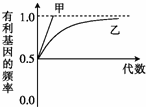 A. 甲为自然选择对显性基因不利时的曲线B. 自然选择作用于表现型而不是基因型C. 该种群将因基因频率的改变而形成新的物种D. 生物体内有害的显性基因一般都少于隐性基因18、下列有关现代生物进化理论的叙述，正确的是（    ）A．地理隔离是物种形成的必要条件，生殖隔离是物种形成的标志B．进化过程实质上是种群基因文库的变更过程C．种群基因频率的改变能引起基因型频率的改变D．生物与无机环境共同进化，共同进化对被捕食者不利19、下列有关生物进化的叙述中，正确的有几项（     ）①达尔文对生物进化的解释局限于个体水平②自然选择直接作用的对象是基因型③生物进化的本质是基因型的频率发生改变④基因突变和基因重组产生生物进化的原材料⑤马和驴杂交产生骡，所以马和驴不存在生殖隔离⑥不同生物之间在相互影响中不断进化和发展这就是共同进化A.1项       B.2项       C.3项       D.4项20、甲、乙代表不同的种群，已知甲和乙原本属于同一物种，由于地理隔离，且经过若干年的进化，现在不能确定甲和乙是否还属于同一物种。下列有关说法正确的是（     ）A.若甲和乙能进行交配,则它们屈于同一物种B.若甲和乙仍然为同一物种，则它们具存相同的基因库C.甲、乙与环境之间的生存斗争，对生物进化是有利的D.在环境条件保持锪定的前提下，则其种群的基因频率不会发生改变21、某小岛上原有果蝇20000只，其中基因型VV，Vv和vv的果蝇分别占15％、55％和30％。若此时从岛外引入了2000只基因型为VV的果蝇，且所有果蝇均随机交配，则F1中的V的基因频率约是（     ）A．43％       B.48％            C.52％        D.57％22、下列观点符合现代生物进化理论的是（     ）A．环境的变化可引起种群基因型频率发生定向改变B．所有新物种的形成都要经过长期的地理隔离C．狮和虎可以交配并能产生后代，说明它们之间不存在生殖隔离D．野兔的保护色和鹰锐利的目光是它们在同一环境中共同进化的结果23、1859年，达尔文发表《物种起源》，文中对生物的进化历程进行了详细的阐述。下列关于生物进化的叙述，错误的是（   ）A．由于时代的局限性，达尔文没有解释生物遗传变异的本质B．达尔文的自然选择学说中强调，生存斗争是生物进化的动力C．现代生物进化理论认为，隔离是物种形成的必要条件D．共同进化指的是不同物种之间在相互影响中不断进化和发展24、某小岛上蜥蜴原种的脚趾逐渐出现两种性状，W代表蜥蜴脚趾的分趾基因；w代表联趾(趾间有蹼)基因。下图表示这两种性状比例变化的过程。对此下列叙述不正确的是（     ）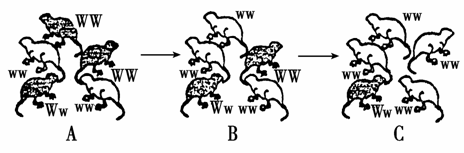 A．群体中不同个体的存在体现了物种多样性B． A→B→C过程中，W、w的基因频率发生了改变，表明已发生进化C．A→B→C过程中，两种性状蜥蜴的比例发生变化是自然选择的结果D．A→B→C过程中，两种性状蜥蜴之间没有发生生殖隔离25、某地区的豹种群数量较少，而且出现较多疾病。为避免该种群消亡。由其它地区引入同种8只雌豹，经过十年，该地区豹种群增至百余只，在此期间该地区（     ）A.豹后代的性别比例明显改变B.豹种群遗传（基因）多样性增加C.生存斗争激烈程度下降D.豹种群的致病基因频率不变26、生物进化的实质是种群基因频率的定向改变。某昆虫的体色黑色(B)对灰色(b)为显性。生活在某一区域内的该昆虫种群，原来B与b的基因频率各为50%，后来该区域煤烟污染严重，若干年后发现B的基因频率为90%，b的基因频率为10%。由此可推断(　　)A．该种群发生了进化                 B．该种群没有发生进化    C．该种群产生了新物种               D．该种群产生了生殖隔离27、达尔文曾发现一种兰花具有细长的花矩，花矩顶端贮存的花蜜可为传粉昆虫提供食物，他推定一定有一种具有细长口器的昆虫可以从花矩中吸到花蜜。50年后的确发现了这样的昆虫，这一事实表明(　　)A．该兰花是独立进化的            B．该花矩没有生物学意义C．任何物种都不是独立进化的      D．该昆虫的细长口器是独立进化的28、下列对现代生物进化理论观点的认识正确的是  A．生物多样性的形成也就是新的物种不断形成的过程  B．自然选择过程中直接受选择的是个体的基因型  C．物种的形成都必须经过种群间的地理隔离  D．自然选择能定向改变种群的基因频率29、达尔文发现加拉帕戈斯群岛的13个岛屿上分别生活着13种地雀。这些地雀喙差别很大，不同种之间存在生殖隔离。达尔文推测这些地雀的共同祖先来自南美洲大陆，在各个岛屿上形成不同的种群。下列说法正确的是  A．不同岛屿上地雀的初始种群基因频率相同  B．不同岛屿的地雀种群产生突变的情况相同  C．13种地雀的形成是自然选择的结果  D．可能有两个岛屿上的地雀属于同一物种二、填空题30、野生型果蝇的腹部和胸部都有短刚毛，而一只突变果蝇S的腹部却生出长刚毛。研究者对果蝇S的突变进行了系列研究，用这两种果蝇进行杂交实验的结果见图。（9分）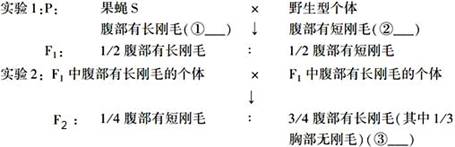 （1）果蝇腹部有长刚毛与短刚毛______（填是、不是）同一性状，实验1的杂交方式在遗传学上称为__________，突变果蝇S的基因突变发生在______（填1或2）条染色体上。（2）实验2中果蝇③与实验1中果蝇S的差异是前者胸部无刚毛，从基因型角度分析产生的原因：________________________________________________。（3）检测发现突变基因转录的mRNA相对分子质量比野生型的小，推测相关基因发生的变化为     __________________________________________     。（4）实验2中出现的胸部无刚毛的性状不是由F1新发生突变的基因控制的。作出这一判断的理由是：虽然胸部无刚毛是一个新出现的性状，但          ______________    ，  说明控制这个性状的基因不是一个新突变的基因。参考答案一、选择题1、B 2、B 3、B 4、A 5、C 6、D 7、C 8、B 9、C 10、C 11、A 12、D 13、C 14、A 15、A 16、C 17、C 18、C 19、A 20、C 21、B 22、D 23、D 24、A 25、B 26、A 27、C 28、D 29、C 二、填空题30、 (1) 是   测交    1  （2）两个A基因抑制胸部长出刚毛，只有一个A基因时无此效应（2分）(3) 核苷酸数量减少缺失  （2分）（4）突变频率低，繁殖后传递到下一代中不可能出现比例25％的该基因纯合子（2分）